Lorena/SP, _________________________________________                                                 _________________________________________                             	   Coordenador do Projeto                                                                                                                   Prestador do Serviço              _________________________________________                                                            Autorizador - FAPE                                                                                                           Solicito providências com vistas ao pagamento de serviços prestados conforme dados a seguir: Solicito providências com vistas ao pagamento de serviços prestados conforme dados a seguir: Solicito providências com vistas ao pagamento de serviços prestados conforme dados a seguir: *ESTE VALOR É BRUTO*ESTE VALOR É BRUTO*ESTE VALOR É BRUTO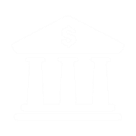 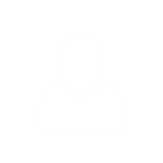 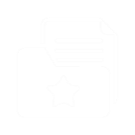 